Prénom : …………………………………………….PIRATE 
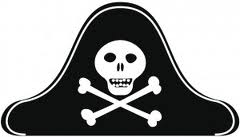 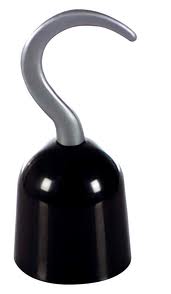 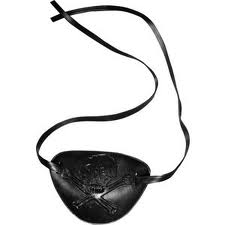 UN CHAPEAUun chapeauun chapeauUN CROCHETun crochetun crochetUN CACHE-OEILun cache-œilun cache-oeil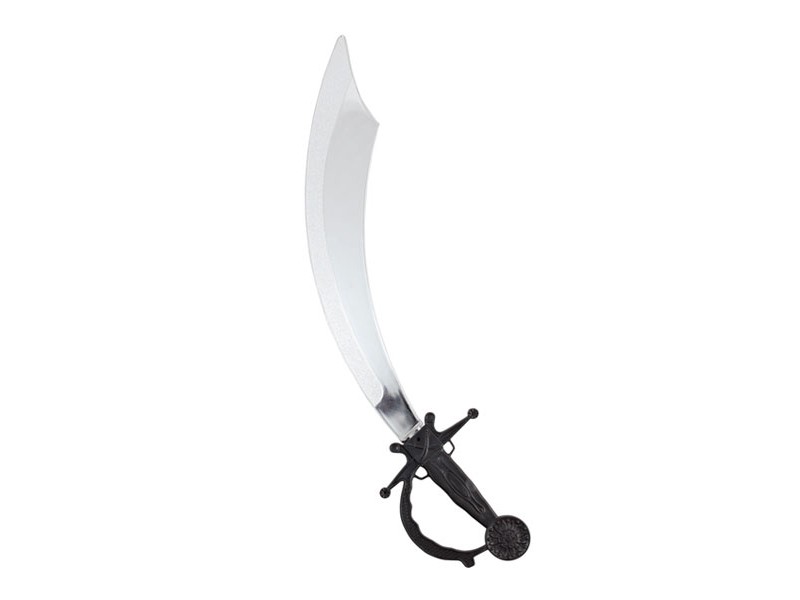 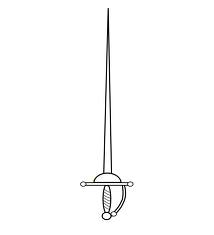 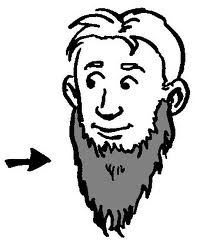 UN SABREun sabreun sabreUNE EPEEune épéeune épéeUNE BARBEune barbeune barbe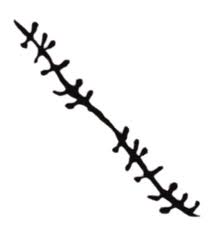 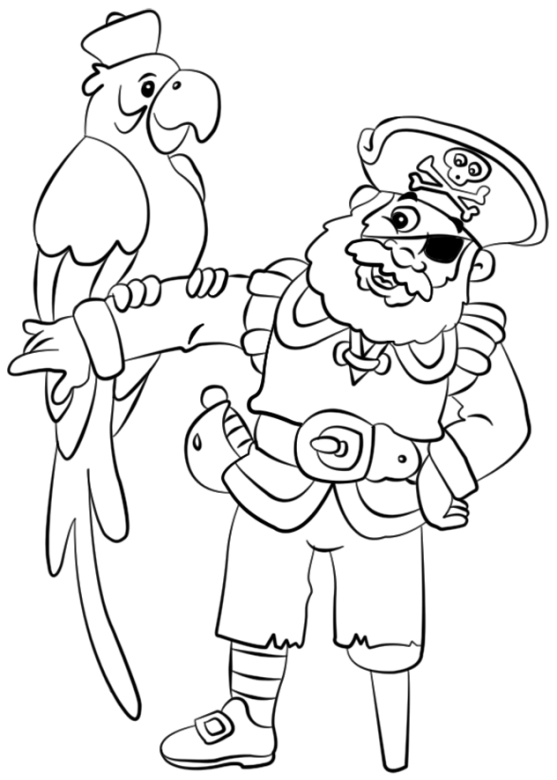 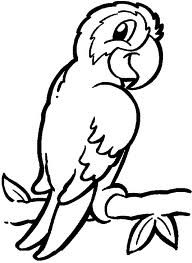 UNE CICATRICEune cicatriceune cicatriceUNE JAMBE DE BOISune jambe de boisune jambe de boisUN PERROQUETun perroquetun perroquet